Dear Parents/Carers/GuardiansWe are delighted that you and your child will be joining our school community in September. Over the next few weeks we will be building up our contact with you so we can prepare to welcome you and your child to the school. Attached are some key dates, and some requests for information.Thursday 27th May: Virtual meeting for new Parents 5.00pm on ZoomReception & Year 3 Tours Tuesday 15th June and Thursday 17th JuneTuesday 22nd June and Thursday 24th JuneThere will be two slots to sign up for on each evening between 3.45 and 4.45. Details will be share in the virtual meetingTuesday 6th July: Transition day: details for timings will be shared in the virtual meetingEnclosed with this letter are two forms which should be completed and returned to the School Office by Friday 28th May.In addition please do download the Class Dojo app and sign up for the ‘new to Reception’ or ‘new to year 3’ group. This will be how we will share message from teachers, and videos you can show your child to help prepare them for joining us.We look forward to seeing you soon. If you have any questions, please check our website www.stmarysprimary.org which has lots of information for our parents If circumstances arise that mean you no longer need a place for your child, please let us know as soon as possible as there may be someone waiting for a place.Yours sincerely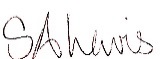 Mrs S LewisHead Teacher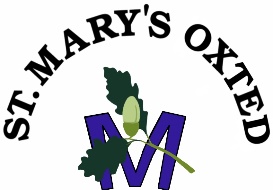 HeadteacherMrs S LewisEmail: info@stmarysprimary.orgwww.stmarysprimary.orgSt. Mary’s C of E (Aided) Primary SchoolOXTEDRH8 ONPTel: 01883 712817May 2021